Föräldraföreningen vid Knattebo daghem rf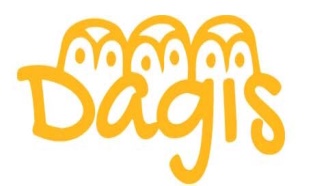 KONSTITUERANDE STYRELSEMÖTE nr 1 2018		PROTOKOLLMåndagen 8.10.2018 kl. 18.00 vid Knattebo daghem. Närvarande: Kristina Genberg (Blåsippan), Jenni Havulehto (Varsankello), Jenny Nyfors (Blåklockan), Hannah Södergran (Gullvivan), Anna Paloluoma (Gullvivan), Gunlis Häggman (personalrepresentant), Yasmine Hedman (Varsankello), Sofia Skaggs (Vitsippan, Blåklockan), Hanna Nordberg (Vitsippan, Tussilago), Eva Rådland (Vitsippan, Tussilago), Sofia Lillgäls (Blåklockan). § 1 Mötets öppnande, laglighet och beslutförhetMötet öppnades av ordförande kl. 18.08. Mötet konstaterades vara stadgeenligt sammankallat och beslutfört.§ 2 Fastställande av föredragningslista och sekreterareFöredragningslistan godkändes och val av sekreterare för mötet blev Anna Paloluoma.§ 3 Val av styrelsepostera) viceordförande Jenni Havulehto (varsankello)b) kassör Sofia Lillgäls (blåklockan)c) sekreterare Nina Rönnlund (tussilago)d) informatör Jenny Nyfors (blåklockan)e) bidragsansökare Yasmine Hedman (varsankello) och Hannah Södergran (gullvivan) f) övriga styrelsemedlemmar Eva Rådland (vitsippan), Hanna Nordberg (tussilago), Gunlis Häggman (personalrepresentant), Anna Paloluoma (gullvivan). g) suppleanter kassör Sofia Skaggs (vitsippan), vice ordförande Malin Rajala (varsankello), Ann-Caroline Hemming (personalrepresentant). § 4 Föreningens namntecknareOrdförande, viceordförande, sekreterare och kassör har rätt att teckna i föreningens namn. Två tecknar tillsammans. § 5 Dispositionsrätt till föreningens kontoFöreningens kassör (Sofia Lillgäls) och ordförande (Kristina Genberg) har dispositionsrätt till föreningens bankkonto. Namnteckningsrätt och fullmakt att sköta bankärenden överförs från och med 8.10.2018 till Sofia Lillgäls. Fredrik Hanstens namteckningsrätt och dispositionsrätt upphör från och med 7.10.2018. § 6. Verksamhetsplan 2018-2019Ordförande läser verksamhetsplanen. Inga synpunkter eller diskussioner vid frågan.§ 7 Bidrag Svenska kulturfondens bokpaket som går att sökas vart tredje år, söks i år av föräldraföreningen. Ansökan görs ännu i höst.Diskussion kring andra bidragsansökningar till Svenska kulturfonden, för ev. teaterbesök till Knattebo. Bidrag borde dock sökas från daghemmet och inte från föräldraföreningen. Gunlis diskuterar detta med Cilla, samt kollar upp passliga tider och datum för när föreställningen Karius och Baktus (Wasa teater) kunde ordnas för barnen.Förslag på om Sagostund med Nina Dahl-Tallgren ordnas för de minsta istället.  Inget beslut fattades. Inga fler bidrag söks i höst, utan våren 2019 igen.§ 8 EkonomiDagssaldot var 5400,57€. Utöver detta finns kontanter ur kaffekassorna från höstens föräldramöten på varje avdelning, totalt 261,70€ som ej blivit insatta på kontot ännu. Inkommit 50€ från sponsor samt blivit betalt räkning på 279€ för förra verksamhetsårets bokslut.§ 9 MinidiscoOrdnas söndagen den 28.10 på Knattebo. Maskerad, men utklädsel valfri och inget skrämmande. Kl. 13-14 för de yngsta, 0-4 år och kl. 14-15 för 5-6-åringar. Två euro tas i inträde, i vilket ingår inträdesarmband, popcorn / majsbågar och tripp. Föräldrars närvaro önskas, bjuds på kaffe (finns i lager samt kaffekoppar).Jenny ordnar discoflyer som läggs ut på dagis samt info på Facebook-sidan. Anmälningslistor likaså, vilka hängs upp på anslagstavlan på respektive avdelning. Anmälningslistorna tas ner onsdag 24.10. Jenny ordnar också med musik och högtalare. 
Discolampor tas med av de styrelsemedlemmar som har.Sofia L. sköter inköpen till minidiscot. Sofia S. kollar upp priser på Br- toys och Flying Tiger för ljusarmbanden.Styrelsen samlas en timme före discot börjar, d.v.s. kl. 12. för att förbereda och pynta salen. Ballonger finns från förr. Gunlis sköter om att dörrar är öppna före discot och att det sedan blir låst.§ 10 Övrigt- Företagssponsorer ska tackas i bildslingan. Jenny sköter detta.- Jul- och sommargåvor till personal diskuterades. Olika förslag diskuterades men styrelsen beslöt enhälligt sedan att varje representant i föreningen från respektive avdelning sköter insamlandet av pengar till gåvorna. Familjerna meddelas genom ryggsäckspost, kuvert eller dylikt finns på varje avdelning dit summan sätts. Summan diskuterades och fastslogs på 3€ / barn. Insamlade pengar från avdelningarna slås sedan ihop och samma gåva köps åt hela personalen. Insamlandet för årets julgåva bör ske i början av november för att gåvorna ska hinnas inhandlas innan första julfesten 28.11.- medlemsbrevet som skickas ut i samband med att medlemsavgiften uppbärs ändras från ifjol beträffande ovannämnda punkt, samt ett tillägg görs p.g.a. GDPR: Info till familjerna att föreningen upprätthåller ett medlemsregister men ger ej ut personuppgifterna. Jenny sköter detta.- hälsningar från dagis: Gunlis har varit på studiebesök till olika daghem i Sverige. Fotat och låtit sig inspireras av fina leksaker på gårdarna. Önskar att till våren kunde föräldraföreningen tillsammans med förslagsvis Lions ordna talko där något projekt kunde förverkligas. - förskolan får egen kontaktperson i styrelsen för att underlätta samarbetet och kommunikationen. Kristina årets kontaktperson. Jenni meddelar Amanda /förskolan.§ 11 Nästa möteMåndagen den 28.10 kl. 18.30 på Knattebo.§ 12 Mötets avslutandeMötet avslutades kl. 19.35. ___________________________		___________________________Kristina Genberg, ordförande		Anna Paloluoma, sekreterare